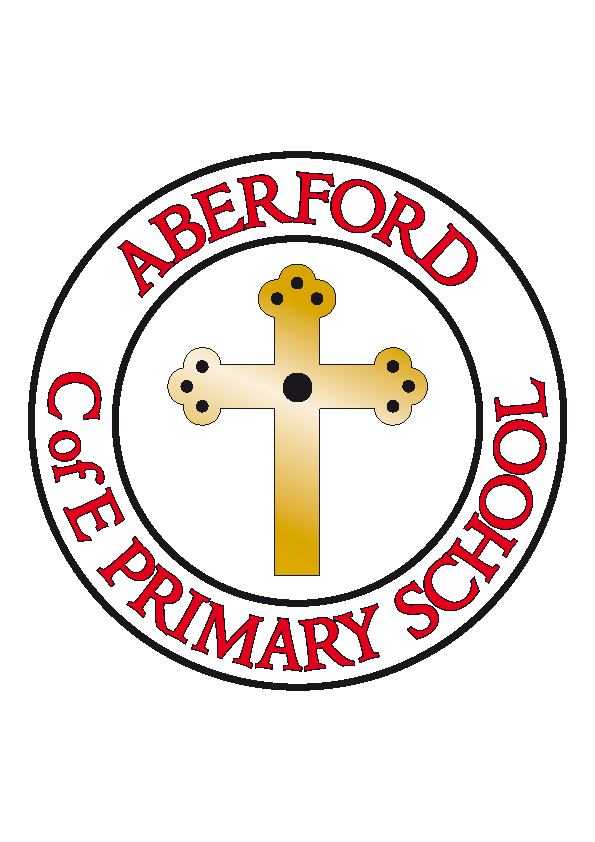 Aberford Church of England Primary SchoolSchool Lane, Aberford, Leeds, LS25 3BUTel: 0113 281 3302   Website: www.aberfordprimaryschool.co.uk Headteacher – Philippa BouldingTHE WEEK AHEAD: 	Diary for the week beginning 23rd September 2019House Points (collected and reported by Kara & Millie L) This week’s winners are Lotherton with 234 house points  Aberford AchievementsIsaac KR for working independently to write a fantastic message in a bottleJames D for writing an amazing message in a bottle in English Sam for his fantastic attitude to learningIone for her amazing descriptive writingHarry for wonderful English work based on SkyhawkElla for her impressive understanding of rounding numbers up to the nearest 10 millionBronze award for 50 House Points was awarded to HarryMacmillan Coffee MorningWe are looking forward to our Macmillan Coffee Morning next Friday 27th September (in our school hall) from 9.00am-10.00am. Please ensure any donated items are in school on Wednesday or Thursday next week to enable us to set up prior to this event. Any fresh items can be dropped off on Friday morning. Please remember, everybody is welcome. We will see you there on Friday to hopefully raise as much as we can for this worthwhile cause.Any items that we have left over will be on sale for the children to purchase in the school playground at the end of the school day.MONDAYKS2 Dance with Castleford Tigers – After schoolKS2 Dance with Castleford Tigers – After schoolTUESDAY KS2 Football with Castleford Tigers – After schoolBrass lessons with York MusicKS2 Football with Castleford Tigers – After schoolBrass lessons with York MusicWEDNESDAYKS1 Movement with Castleford Tigers – After schoolGuitar lessons with Roundhay MusicKS1 Movement with Castleford Tigers – After schoolGuitar lessons with Roundhay MusicTHURSDAYKS2 Gymnastics with Castleford Tigers – After schoolKS2 Gymnastics with Castleford Tigers – After schoolFRIDAYKS1 Dodge Ball with Castleford Tigers – After schoolMacmillan Coffee MorningKS1 Dodge Ball with Castleford Tigers – After schoolMacmillan Coffee Morning